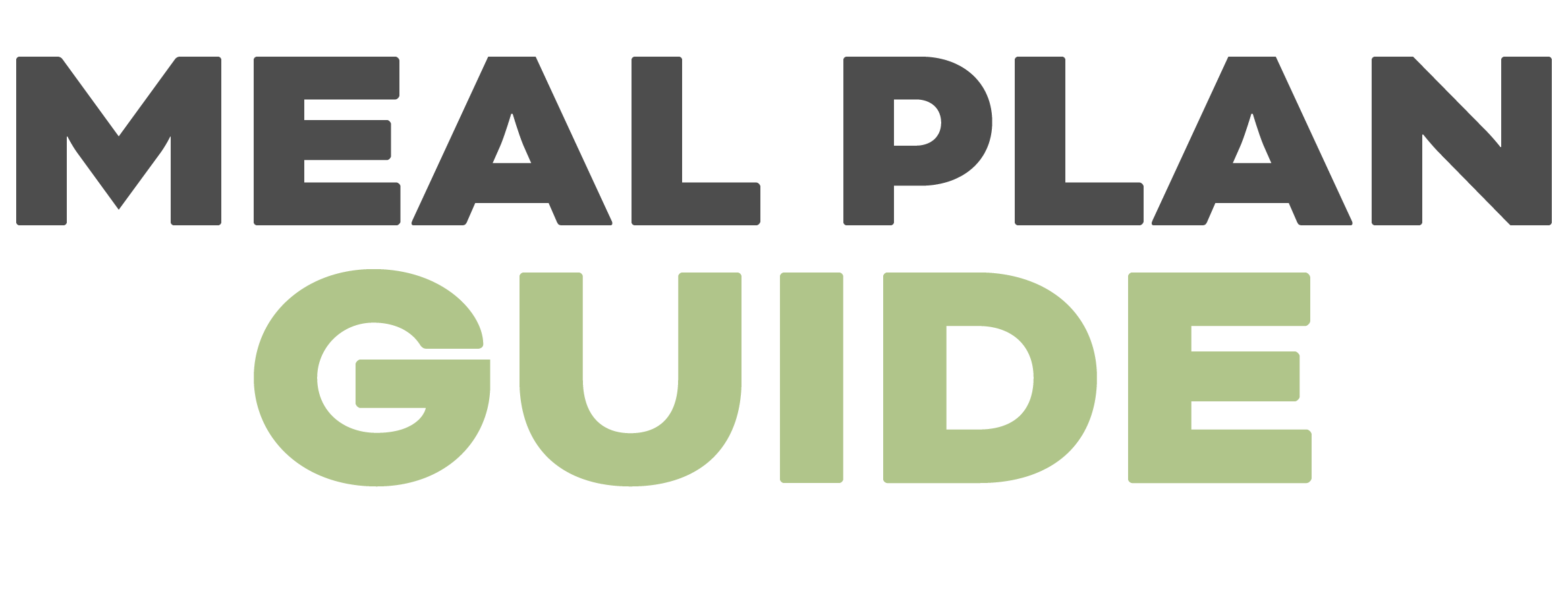 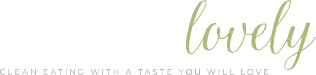 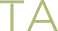 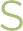 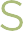 DINNERMEALINGREDIENTS NEEDEDMONChicken with olive tapenade, green beans, roasted cauliflowerTUESSausage stuffed portobello mushrooms with pesto zucchini noodlesWEDSThai chicken lettuce wrapsTHURSAsian beef bowlsFRIItalian meatballs with zucchini noodlesSATSheet pan chicken fajitasSUNThai chicken curry with cauliflower riceLUNCHMEALINGREDIENTS NEEDEDMONGreen bean stir fry meal prepTUESGreen bean stir fry meal prepWEDSGreen bean stir fry meal prepTHURSGreen bean stir fry meal prepFRIGreen bean stir fry meal prepSATLeftover meatballsSUNLeftover meatballsBREAKFASTMEALINGREDIENTS NEEDEDMONEggs, spinach, bacon, avocadoTUESEggs, spinach, bacon, avocadoWEDSEggs, spinach, bacon, avocadoTHURSEggs, spinach, bacon, avocadoFRIEggs, spinach, bacon, avocadoSATEggs, spinach, bacon, avocadoSUNEggs, spinach, bacon, avocadoVEGGIESFRUITSNACKSDRINKSKID FOODOTHER